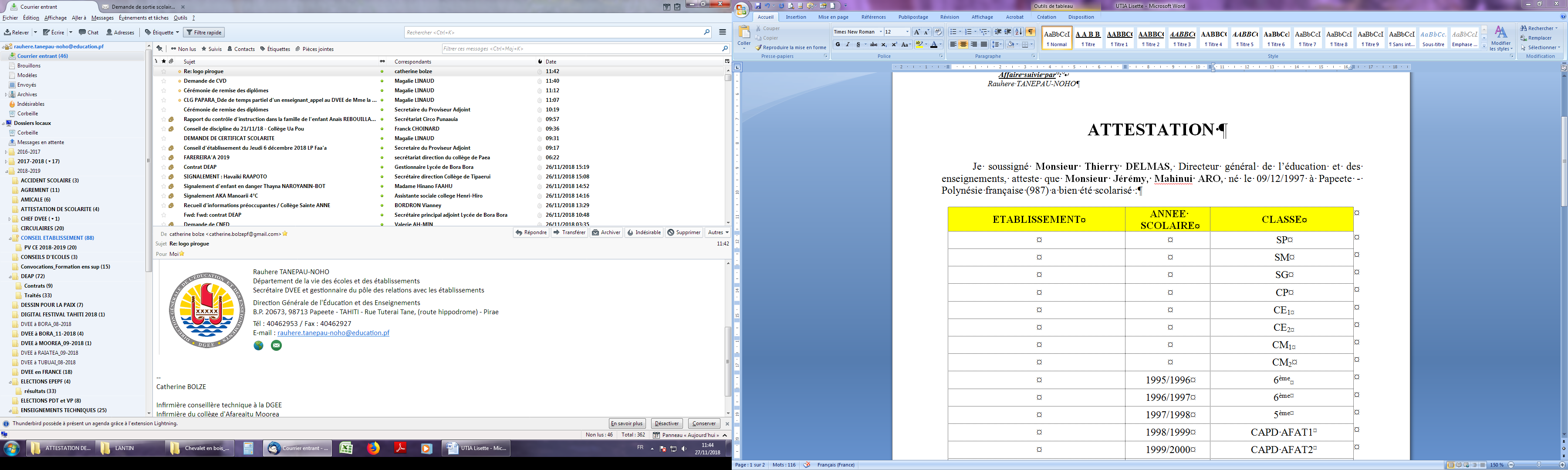 PROTOCOLE D’URGENCE[En l’absence de l’Infirmier(e)]FACE A UNE SITUATION D’URGENCE : COMPOSER LE 151 – Observer- Le blessé ou le malade répond-il aux questions ? - Respire-t-il sans difficulté ? - Saigne-t-il ? 	- De quoi se plaint-il ? 2 - Alerter - Composer le 15 (ou 015 d’un poste fixe de l’établissement).- Indiquer l’adresse détaillée (ville, rue...).- Préciser le type d’événement (chute, malaise...). - Décrire l’état observé au médecin du SAMU. - Ne pas raccrocher le premier. - Laisser la ligne téléphonique disponible.3 - Appliquer les conseils donnés - Couvrir et rassurer. - Ne pas donner à boire.- Rappeler le 15 en cas d’évolution de l’état.- Rester auprès de la victime jusqu’à l’arrivée des secours.4 - LORS DE L’EVACUATION DE L’ELEVE , TRANSMETTRE AUX SERVICES DE SECOURS LE DOCUMENT  « FICHE D’URGENCE A L’ATTENTION DES PARENTS »